SANFL Coach Development Observation Template – Training Session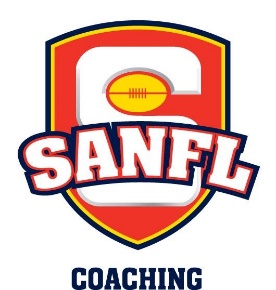 Name of Coach:Age of team coaching/Club coaching: Years as a coach:Coach Developer:ActivitiesClear and organised session plan________________________________________________________________________________________Equipment (set up, suitable for participants)________________________________________________________________________________________Purpose (activities have a learning purpose)________________________________________________________________________________________Relevance (activities look like part of the game)________________________________________________________________________________________Involvement (maximum involvement)________________________________________________________________________________________Challenge (appropriate challenge level for all)________________________________________________________________________________________Enjoyment/Engagement (players having fun)________________________________________________________________________________________Things doing wellCommunicationClear Instruction and demonstration____________________________________________________________________________________________________________________________________Use of feedback with players____________________________________________________________________________________________________________________________________Use of questions to develop understanding____________________________________________________________________________________________________________________________________ActivitiesClear and organised session plan________________________________________________________________________________________Equipment (set up, suitable for participants)________________________________________________________________________________________Purpose (activities have a learning purpose)________________________________________________________________________________________Relevance (activities look like part of the game)________________________________________________________________________________________Involvement (maximum involvement)________________________________________________________________________________________Challenge (appropriate challenge level for all)________________________________________________________________________________________Enjoyment/Engagement (players having fun)________________________________________________________________________________________Coach DevelopmentPlanCommunicationClear Instruction and demonstration____________________________________________________________________________________________________________________________________Use of feedback with players____________________________________________________________________________________________________________________________________Use of questions to develop understanding____________________________________________________________________________________________________________________________________ActivitiesClear and organised session plan________________________________________________________________________________________Equipment (set up, suitable for participants)________________________________________________________________________________________Purpose (activities have a learning purpose)________________________________________________________________________________________Relevance (activities look like part of the game)________________________________________________________________________________________Involvement (maximum involvement)________________________________________________________________________________________Challenge (appropriate challenge level for all)________________________________________________________________________________________Enjoyment/Engagement (players having fun)________________________________________________________________________________________Area(s) to developmentQuestions?CommunicationClear Instruction and demonstration____________________________________________________________________________________________________________________________________Use of feedback with players____________________________________________________________________________________________________________________________________Use of questions to develop understanding____________________________________________________________________________________________________________________________________